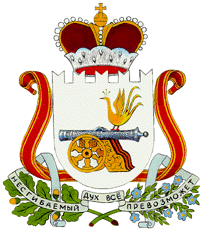 АДМИНИСТРАЦИЯГОРОДИЩЕНСКОГО СЕЛЬСКОГО ПОСЕЛЕНИЯХИСЛАВИЧСКОГО  РАЙОНА СМОЛЕНСКОЙ ОБЛАСТИП О С Т А Н О В Л Е Н И Еот  10 апреля  2018г.       № 14 О внесении изменений в постановление № 55 от 25.12.2017г. «О присвоении адресов д. Жанвиль  Городищенского сельского поселения Хиславичского района Смоленской области»        В соответствии с федеральным законом от 06.10.2003г. № 131-ФЗ «Об общих принципах организации местного самоуправления в Российской Федерации», решением Совета депутатов Городищенского сельского поселения от 26 февраля 2015г. № 1-а «Об утверждении Правил присвоения, изменения и аннулирования адресов на территории Городищенского сельского поселения Хиславичского района Смоленской области»,               Администрация Городищенского сельского поселения Хиславичского района Смоленской области  п о с т а н о в л я е т:      1. Внести изменения в адрес д. Жанвиль  ул. Заречная д.7 кв. 1собственник Гавриленков Виктор Алексеевич на адрес д. Жанвиль  ул. Заречная д. 7 кв. 2 собственник Гавриленков Виктор Алексеевич.     2. Внести изменения в адрес д. Жанвиль ул. Заречная  д. 7 кв. 2 собственник Новиков Алексей Иванович на адрес д. Жанвиль ул. Заречная  д. 7 кв. 1 собственник Новиков Алексей Иванович.     3. Настоящее постановление вступает в силу со дня его официального обнародования.     4.  Обнародовать и разместить настоящее постановление на официальном сайте Администрации МО «Хиславичский район».Глава муниципального образованияГородищенского сельского поселенияХиславичского района Смоленской  области		                     В.Б. Маганков